Client Information	Booklet	July 2023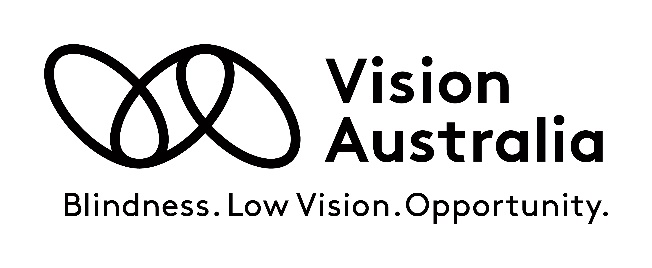  Contents	 Introduction	Vision Australia exists to support people who are blind or have low vision to live the life they choose.This document covers key information about your rights and responsibilities, your privacy, services, and how you can provide feedback and make a complaint. It also includes a list of relevant contacts for your convenience.For more information about Vision AustraliaCall	1300 84 74 66Visit	 www.visionaustralia.orgIf you are deaf, have a hearing or speech impairment, you can contact us through the National Relay Service and ask for 1300 84 74 66 or visit:https://www.healthdirect.gov.au/partners/national-relay-service  Rights and responsibilities	As a client you have the right to:Be treated with respect and dignity and have your privacy protected.Freedom of expression and self-determination, with your identity, culture and diversity valued and supported.Receive the information you need to help you make an informed decision and take calculated risks.Receive information in a way that you understand and is accessible to you.Have choice and control over the supports you receive.Choose the gender of your primary service provider.Give feedback or make a complaint about service provision without any retribution.Have a person of your choice, including an advocate, support you or speak on your behalf.Live without abuse, neglect bullying and harassment.As a client your responsibilities are to:Treat our service staff and other clients with courtesy and respect.Inform Vision Australia about how you would like your supports to be delivered to meet your needs and goals.Advise Vision Australia about any concerns you have regarding the supports provided.Provide a safe work environment for staff members who work within your home.Vision Australia’s responsibilities as a service provider are to:Provide services in accordance with all relevant legislation and guidelines pertaining to your funding plan or package.Adhere to all relevant standards and codes of conduct including NDIS code of conduct, NDIS Practice Standards, Charter of Aged Care Rights, Aged Care Quality Standards, Aged Care Code of Conduct, and the National Standards for Disability Services.Collaborate with you to provide supports that meet your needs and goals.Communicate openly, honestly and in a timely manner.Keep accurate records of any services provided to you.Take all reasonable steps to prevent and/or respond to all forms of violence, exploitation, neglect, abuse, bullying and harassment.Ensure you have choice and control over the supports you receive and how you receive them.Provide clear information about service options available.Inform you of your rights and responsibilities in relation to services and products.Respect your privacy and confidentiality and protect the personal and sensitive information provided to us.Vision Australia believes you have the right to make an informed choice; to experience life and take advantage of opportunities for learning, developing competencies and independence and, in doing so, take a calculated risk. We will work together with you to look for solutions tailored to support you to live the way you choose.Vision Australia recognises that no two clients’ lived experience will be the same. We commit to listening to and understanding your personal experience and working with you in an inclusive and respectful way, using our person centred approach and ensuring cultural safety for all.Vision Australia is a Child Safe Organisation We work with families to ensure there is a safe environment for children and families to thrive, where children are respected and empowered to develop the skills, they need to live the life they choose. We will provide support and referrals for families who would benefit from accessing services to address any problems associated with the care and wellbeing of their children to promote a protective and nurturing environment. Our services are delivered in accordance with the National Principles for Child Safe Organisations and the NDIS Quality and Safety Commission.We have zero tolerance for any actions that may impact the safety and wellbeing of any child we come into contact with, and we are obligated to report any concerns to the relevant authority.   For information about child safe organisations visit:https://childsafe.humanrights.gov.au/parents-carersProtecting your privacy and confidentialityAll service users can be assured that Vision Australia are committed to maintaining the privacy ofyour personal information. Confidentiality will be maintained at all times in the collection, use, storage and access to your personal information.Vision Australia is committed to its legislative responsibility to protect the personal information of its clients, carers, customers, donors, staff and volunteers. We will ensure all data is collected lawfully, fairly and with consent and is used for a lawful purpose.Privacy and management of client recordsVision Australia is required to maintain an accurate record of relevant information and services provided to you. Your information is managed under the terms of your implied or express consent (verbal or written), or appropriate consent of person responsible or guardian.The reasons for Vision Australia collecting, storing sharing/ exchanging your information will always be explained and made clear to you so you can make an informed decision. You can change or withdraw your consent at any time.Vision Australia has an obligation to protect the personal information we hold on our clients, donors, members and others.We must only use this information for the purposes for which we have consent to use it and we must not allow it to be accessed by any unauthorised persons.Consent provided will be reviewed when:A client wishes to change how their data is to be shared or exchanged (inclusion or exclusion of various parties, health professionals or other service providers)A client who has previously exited services returns for new servicesWhen Vision Australia needs to use client data for purposes which are not covered under an existing/ current consentNon-identifying information is provided to our funding bodies as required. You may be asked to provide feedback to our auditing bodies either face-to-face, via phone or online. It is your choice whether you choose to do so. If you do not wish to be involved in audits please let us know.The principle of freedom of information is endorsed by Vision Australia. On written request, you will be provided with access to your information. All records are retained and protected in accordance with legislative requirements. This record is a summary of all services received by you and associated notes.For more information our Privacy Policy can be found on our website: https://www.visionaustralia.org/about-us/governance/core-policies/privacy-policyComplaints and feedback – tell us what you thinkWe value your feedback and it can help us improve our services to you. We would love to hear any suggestions, compliments or complaints you may have regarding your experience with Vision Australia. Feedback is managed fairly, promptly, confidentially and without retribution. We use your feedback to make changes and improve our services.You are welcome to lodge a complaint yourself or through an external advocate at any time. Your choice of advocate will be respected by Vision Australia. An advocate is a person who can speak or act on your behalf, and could be a family member, friend, or through an external agency (see other contacts at the end of this booklet)If requested, Vision Australia can assist you to access an advocate or language services specialist.To provide feedback or make a complaint:Call 1300 84 74 66Contact your local office and speak to any Vision Australia staff memberVisit our website and complete a feedback form https://www.visionaustralia.org/about-us/contact-us/complaints-and-suggestions-for-improvementsYou also have the right to lodge feedback to an external third party; for example if you were not happy with how your feedback was dealt with at Vision Australia or if you didn’t feel comfortable providing it to Vision Australia, you have the option of lodging it with a third party. A list of contacts is provided at the end of this document.Human rights and freedom from abuseVision Australia fully endorses the United Nations Convention on the Rights of Persons with Disabilities, and believes that this Convention contains the clearest and most authoritative expression of the human rights of people with disability. We are committed to the elimination of all forms of discrimination and to the prevention of all forms of abuse, exploitation, neglect, violence, and harm.Keeping you safeAt Vision Australia we believe that effectively recording and managing incidents is an essential part of providing quality and safe services to our clients. All hazards, near misses and incidents are reported into our incident reporting system as soon as possible so that appropriate actions can be taken to keep our clients and workforce safe. We have additional reporting obligations for a number of our regulators and funding bodies needing to advise them on any serious incidents that occur in connection with providing services or supports to clients. We are committed to learning from incidents and continuously improving, as well as using open disclosure or having open and honest discussions with clients in the event that things don’t go to plan and an incident occurs.  Working in partnership	To deliver services that open up possibilities for people who are blind or have low vision, Vision Australia works in partnership with government, supporters, trusts and foundations, community groups, educators, health professionals, businesses, advocacy agencies and our clients.Individual Schedule of SupportVision Australia works in partnership with you (and/or your family, carer, advocate, and others as required) to develop a schedule of support to identify services that will support you to reach your goals. The Schedule of Support includes your focus areas, the agreed services you will receive, the number of hours and the cost. Client and consumer consultationEngaging clients and consumer groups in meaningful consultation in relation to all aspects of the organisation is highly valued. We regularly contact clients to obtain feedback on the quality of our services and also seek input through questionnaires, discussion groups, consumer forums and advisory committees.The Board of Vision Australia convenes a Client Reference Group to seek advice and feedback on specific matters relating to the experience of our clients and the direction of the organisation. This Group operates under Vision Australia’s Client Reference Group Charter.For more information visit:www.visionaustralia.org/about-us/client-reference-groupMembersAny person over the age of 18 years may become a member of Vision Australia. The annual fee is $25 and membership entitles a person to be involved at general meetings, receive papers, and to vote on issues of importance.Supporters and VolunteersVision Australia relies on the generosity of people in the community to raise a significant proportion of themoney needed to deliver our services. We appreciate any support; all donations go towards providing services to clients. Clients may receive marketing material in the mail giving them the option to donate. If you would like to discuss your marketing or communication preferences, please call 1800 42 20 77.While many support us financially, others give their time and skills as volunteers. Volunteers enable Vision Australia to reduce costs and devote more resources to deliver services to people who are blind or have low vision.AdvocatesAn advocate is a person who can speak and act on behalf of someone else. You may choose to work through an advocate of your choice to help make decisions or resolve issues. You may choose an advocate who is a family member, friend, or from an external agency (see Other Contacts). Vision Australia supports and respects the choice the client makes.Service completion and service withdrawalServices are planned with you to ensure they meet your needs and goals. A schedule of support is completed when your identified goals have been achieved or when you elect to cease services before the completion of the agreed services. You can remain connected with us by receiving a client newsletter, using our library services, visiting Vision Australia’s website, listening to segments about Vision Australia on Vision Australia Radio or joining our Facebook page. You can contact us when there is a change in your vision, change in personal circumstances or when a new need arises. Vision Australia can support you with a referral to other assessment agencies like My Aged Care or the National Disability Insurance Agency, if required.Vision Australia services may be withdrawn if the client no longer meets the eligibility criteria due to improved vision. If a client’s behaviour is threatening or menacing, an agreed action plan is developed to support the client to continue receiving services. Other Contacts	Aged Care Quality and Safety CommissionTo raise concerns about the quality of care or services to people receiving aged care services.Phone	1800 951 822Visit		www.agedcarequality.gov.auAustralian Human Rights CommissionThe Australian Human Rights Commission can investigate and resolve complaints of discrimination, harassment, and bullying.Visit	www.humanrights.gov.auBlind Citizens AustraliaConsumer group that advances opportunities and advocacy for people who are blind or have low vision.Phone	1800 03 36 60Visit	www.bca.org.auCarer GatewayFree services, support, and resources for carers.Phone	1800 422 737Visit		www.carergateway.gov.auCommonwealth Respite and Carelink CentresProvides short term emergency respite services.Phone	1800 05 22 22Dementia AustraliaProvide information and support to Australians living with dementia and those supporting them. Phone	1800 100 500Visit		www.dementia.org.auDepartment of Child Safety, Seniors, and Disability Services (Qld)Services for children and families, people with disabilities and seniors.Visit	www.csyw.qld.gov.auDisability Services Commission (Vic)Clients can provide feedback to the Commission regarding disability services in Victoria.Phone	1800 67 73 42Visit	www.odsc.vic.gov.auElder Abuse ConcernsEach state and territory provides information about abuse, abuse prevention and useful contacts via their website.Phone	1800  353 374Visit		www.humanrights.gov.au/elderabuseHealth and Disability Services Complaints Office Western AustraliaClients can provide feedback to the office regarding disability services in Western Australia.Phone	1800 81 35 83Visit	www.hadsco.wa.gov.auMy Aged CareThe gateway for older Australian’s to receive services including information on aged care for you, a family member, friend or someone you’re caring for. Complaints relating to aged care services can also be reported here.Phone 1800 20 04 22Visit www.myagedcare.gov.auNational Disability Abuse and Neglect HotlineAustralia-wide telephone hotline for reporting abuse and neglect of people with disabilities using government funded services.Phone	1800 88 00 52Visit		www.jobaccess.gov.au/complaints/hotlineNDIS (National Disability Insurance Scheme)A scheme to ensure people under 65 years with a disability receive the support they need.Phone	1800 80 01 10Visit	www.ndis.gov.auNDIS Quality and Safeguards CommissionAn independent body that works to improve the quality and safety of NDIS services and supports. Complaints can be made to the NDIS Commission.Phone	1800 03 55 44Visit		www.ndiscommission.gov.auOffice of the Public Guardian (QLD only)An independent statutory office established to protect the rights, interests and wellbeing of adults with impaired decision-making capacity, and children and young people in the child protection system.Phone	1300 653 187Visit		www.publicguardian.qld.gov.auOlder Persons Advocacy Network (OPAN)A free, independent and confidential service supporting older people and their representatives to raise and address issues relating to aged care services.Phone	1800 70 06 00Visit	www.opan.com.au Government Support	Vision Australia would like to acknowledge the following government funding and support:Federal GovernmentDepartment of Education, Skills, and Employment Department of HealthDepartment of Human ServicesDepartment of Social ServicesDepartment of Veterans’ AffairsNational Disability Insurance SchemeCommunity Broadcasting FoundationAustralian Capital TerritoryCommunity Services DirectorateVictorian State GovernmentDepartment of Education and TrainingDepartment of Families, Fairness and Housing New South Wales State GovernmentNSW Department of Communities and JusticeNSW Department of EducationNSW Ministry of HealthNorthern Territory GovernmentNT Department of EducationQueensland State GovernmentQLD Department of EducationQLD Department of Employment, Small Business and TrainingQLD Department of Child Safety, Seniors, and Disability Services Tasmanian State GovernmentTAS Department of EducationWestern Australia State GovernmentWA Department of CommunitiesOtherCommunity Broadcasting Foundation supports Vision Australia radio. Contact us	Call	1300 84 74 66Fax 1300 84 73 29Visit  www.visionaustralia.orgIf you are deaf, have a hearing or speech impairment, you can contact us through the National Relay Service and ask for 1300 84 74 66 or visit:https://www.healthdirect.gov.au/partners/national-relay-serviceEnd